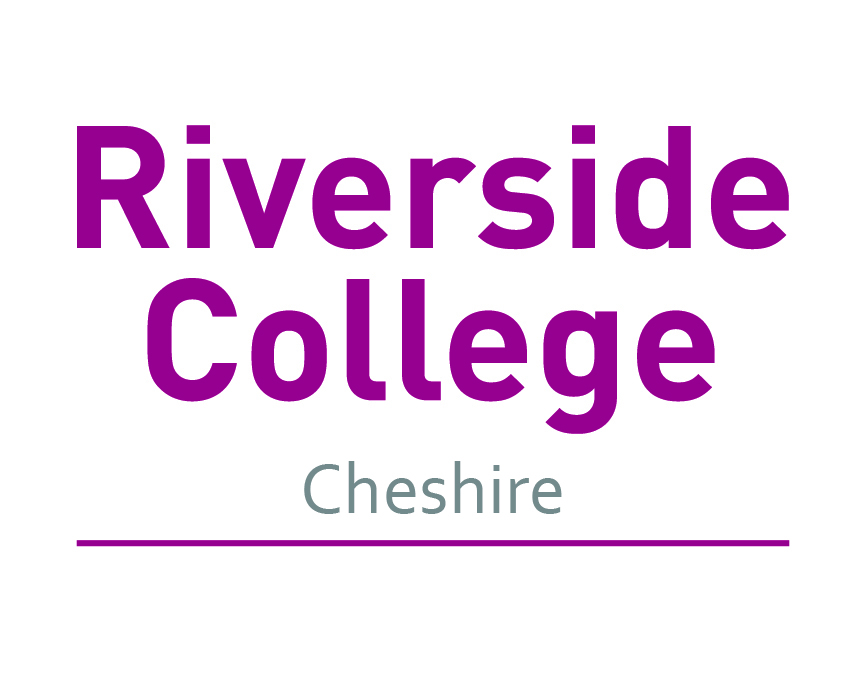 Information Services Assistant (Registers and Attendance)Main Purpose of JobRiverside College is growing and this role is to support the team in ensuring the college information is recorded accurately and efficiently.  Information ServicesTo play a major role within the Attendance and Registers TeamTo maintain a class register and attendance recording system to ensure up to date and accurate recording of attendance data on the college learner records systemTo provide a service of support, advice and assistance to college staff as appropriate to enable them to supply accurate and up-to-date attendance data to the learner records systemsTo assist the Student Records Team Leader in providing written documentation to support the attendance recording and register processTo invigilate exams as requiredTo assist with the collection and entry of student data onto the college’s exam records system. To liaise with staff across the college in relation to support and advice on examination and information services issuesTo play a role in the college’s enrolment processTo maintain the quality of learner of dataTo maintain paper files as requiredPersonal DevelopmentTo undertake staff development and attend staff meetings as required and requestedTo undertake continuous professional developmentAdditional DutiesTo meet the individual needs of all customers To positively promote the college at events as requiredTo promote and safeguard the welfare of young people and vulnerable adults at the collegeTo accept flexible redeployment and reallocation of duties commensurate with the level of the post.Information Services Assistant (Attendance and Registers)QualificationsRelevant qualification to minimum of Level 2 (GCSE or equivalent)High level of literacy skillsHigh level of computer skillsEvidence of continuing professional developmentKnowledge/ExperienceExperience of working in a customer service environmentExperience of processing data accurately and to timescalesExperience of effective team working and promoting relationships between staff, students and the communityExperience of working in a busy office environmentSkills/AttributesExcellent communication skillsA high level of organisational skills and accuracy Flexible approachCustomer focusedLogical approach to problem solvingComputer literate including use of spreadsheets and databasesAdditional RequirementsAbility to travel as requiredWillingness to work flexible hoursPost InformationReports to Head of Information Services & FundingThis post is for 37 hours per weekSalary £21,357 - £21,966The post holder will undertake all duties and responsibilities in compliance with regulatory, legislative and college procedural requirements.